Aufgabe: 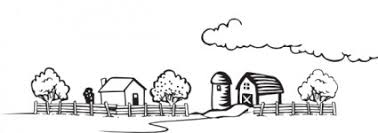 Vorstellung des Ausbildungsbetriebes.Lernsituation:Sie haben im 2. Lehrjahr den Ausbildungsbetrieb gewechselt und kennen Ihren neuen Ausbildungsbetrieb mittlerweile schon ganz gut.Präsentieren Sie Ihren Mitschülerinnen und Mitschülern Ihren Ausbildungsbetrieb:Erstellen Sie eine Power-Point-Präsentation mit dem folgenden Gliederungspunkten/Folien (Mindestanforderung):Name des BetriebesInhaltsübersichtLage des Betriebes (z.B. Ausschnitt aus Maps)Anzahl der Mitarbeiter (davon Azubis)Schwerpunkte MaschinenBesonderheitenTagesablaufMeine persönlichen HighlightsDie wichtigsten Tipps für einen guten Vortrag:1. Die 10-20-30 Regel (nach Guy Kawasaki):Ein guter Power-Point-Vortrag …… umfasst max. 10 Folien… dauert max. 20 Minuten … Schriftgröße mind. 30 pt (ungefähr)2. Stilemente sparsam verwendenMax. zwei SchriftartenFarben aus einer Farbfamilie verwenden (z.B. Rot und Orange)Kein „Schnickschnack“ wie Sound oder Überblendeffekte- das lenkt nur vom Inhalt ab3. Reihenfolge beachtenVortrag erst starten, wenn Sie in der Bildschirm-Präsentation angekommen sind, Beamer bis dahin „stumm schalten“ (mute-Taste drücken)Erst sprechen, dann präsentieren, Sie sind der Mittelpunkt, nicht die PräsentationInformationen erst einblenden, wenn sie im Vortrag „an der Reihe“ sind4. Eine Botschaft pro FolieNur Stichpunkte, keine ganzen SätzeMax. 7 Stichpunkte/Zeilen pro FolieKein „betreutes Vorlesen“ – Lesen können die Zuhörer selber, wichtig sind die zusätzlichen Informationen von Ihnen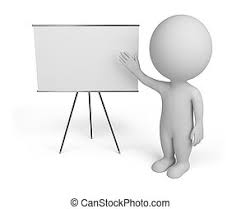 5. Ein Bild sagt mehr als 1000 WorteVerwenden Sie Bilder und Graphiken6. Der Einstieg ist wichtig:Technik:Beamer muten, evtl schwarze Folie zu Beginn und zum Ende Zu Beginn: Keine Willkommensfolie,Am Ende: Kein „Noch Fragen“ oder „Vielen Dank für Ihre Aufmerksamkeit“.denn Sie beginnen und beenden den Vortrag!Inhalt: Wecken Sie das Interesse der Zuhörer, zum Beispiel…… durch Provokation oder Konfrontation… mit einer rhetorischen Frage… mit einem aktuellen Ereignis oder ZDF (Zahlen, Daten, Fakten)… mit einem Was-wäre-wenn-Szenario